Конспект по аппликации«Вот дорожный переход, осторожно пешеход»Цель:- формирование осознанно-правильного отношения к соблюдению правил дорожного движения в качестве пешехода.Задачи:- закреплять правила дорожного движения, учить применять знания, полученные ранее в практической деятельности;- активизировать мышление ребенка посредством развития способности к определению задач на основе поставленной проблемы,- развивать у ребенка способности к созданию задуманного продукта;- совершенствовать уровень накопленных практических навыков (создание макета улицы, дополнение его деталями).- активизировать речь ребенка через развитие умения организовывать свои действия;- закреплять умение правильно составлять изображения из деталей;- упражнять в аккуратности наклеивания деталей;- воспитывать у ребенка интерес к окружающему и аппликации;- развивать воображение, чувство композиции.Ход занятия- Сейчас вы все находитесь дома, а раньше ходили в детский сад вместе с взрослыми, с мамой или папой, с бабушкой или дедушкой. Как ты думаешь, почему? (ответ ребенка). Правильно, мы с тобой знаем, что улица – это место, где надо быть очень внимательными, чтобы не случилось беды.- Когда мы выходим из дома, то сразу попадаем на улицу. По улице мы можем добраться в любое необходимое нам место. Выходя на улицу, мы сразу становимся участниками дорожного движения.- А сейчас я проверю твою находчивость и сообразительность. Я буду задавать тебе вопросы, а ты попробуй ответить.- Кто является «пешеходом»? («пешеход» - это, человек, идущий пешком).- Кто является «пассажиром»? («пассажир» - это, человек, кроме водителя, находящийся в транспортном средстве).- Где должны ездить автомобили? (Проезжая часть)- Где должны ходить пешеходы? (тротуар)- Молодец!.- Перед тем как начать работу, давай поговорим о том, как устроена улица. Я начну, а ты мне помогай.Улицы устроены так, чтобы всем людям было удобно.- на улице стоят дома;- вдоль улицы расположены тротуары и дороги;- по дороге двигаются автомобили, ими управляют шоферы.- на улицах обозначены места для переходов.Отгадай, кто идет?Ну конечно, пешеход!Пешеходом станет каждый,Кто пешком пойдет в поход.Пешеходная дорожка от машин его спасет,Ведь ходить по той дорожке может только пешеход!Я иду по тротуару, здесь машинам нет пути!Ну а знаки мне расскажут,Где дорогу перейти.- На улицах много дорожных знаков, но самый главный это светофор.Давай вспомним значение сигналов светофора.Заучи закон простой – этот свет зажегся – стой!Этот скажет пешеходу – приготовься к переходу!А вот этот впереди – говорит он всем иди!- Какой свет верхний на светофоре? (Красный)- Какой цвет после красного на светофоре? (Жёлтый)- Какой цвет нижний на светофоре? (Зеленый)- Молодец!Теперь внимательно рассмотрим пешеходный переход.- Что такое пешеходный переход? (Это дорога безопасности. По ней можно смело переходить улицу).- Как обозначается пешеходный переход на проезжей части? (зебра, т. е. полосы светлая и тёмная, чередуются)Перед зеброй все автомобили обязаны затормозить. Пешеход, прежде чем выйти на переход должен убедиться в безопасности (посмотреть налево - направо).Этой зебры на дорогеЯ нисколько не боюсь.Если всё вокруг в порядке,По полоскам в путь пущусь.- А для чего нужен светофор? (Чтобы регулировать движение пешеходов и транспорта; чтоб был порядок на дорогах).- Наверное, это интересно водить машину, скажи, а ты сейчас можете быть шоферами? Почему? А взрослые люди все могут быть водителями? Почему? (ответ ребенка – чтобы водить автомобиль, надо учиться, надо получить права и др.) Конечно настоящим автомобилем ты управлять еще не можешь, но мы с тобой можем пофантазировать и поиграть. Хочешь?- Давай немного разомнёмся. Пожалуйста, выходи и представь, что ты водитель:ФизминуткаНа улице нашейМашины, машины.Машины-малютки,Машины большие.(Ребенок двигается из одного конца комнаты в другой, держа в руках воображаемый руль).Спешат грузовые,Фырчат легковые.Торопятся, мчатся,Как будто живые.(Делают разворот, двигаются в противоположную сторону).- Эй, машины, полный ход!Я - примерный пешеход:Торопиться не люблю,Вам дорогу уступлю.(Маршируют)- Пожалуйста, возвращайся на место.- Есть основные правила, которые дети должны знать. Повторим сигналы светофора:- Какой свет верхний на светофоре? (Красный)- Какой цвет после красного на светофоре? (Жёлтый)- Какой цвет нижний на светофоре? (Зеленый)Сегодня мы будем делать аппликацию. Посмотри, перед тобой лежатзаготовки, необходимые для работы.- Давай вспомним правила безопасности при работе с ножницами.- Приступай к выполнению задания.1. Берем лист картона А4 и приклеиваем основу светофора.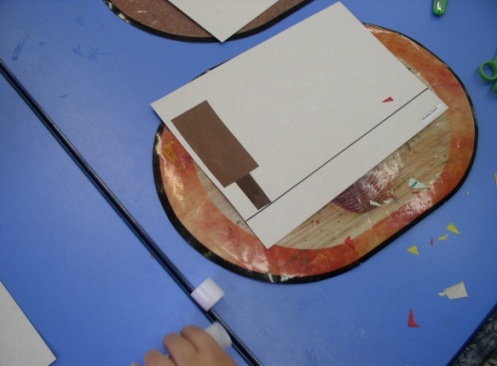 2.Выстригаем и приклеиваем 3 кружка: красный, желтый и зеленый.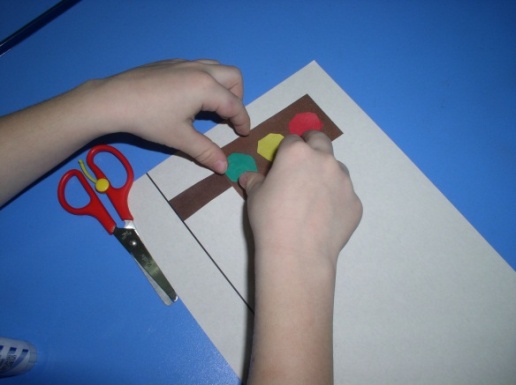 3. Далее делаем пешеходный переход. Берем широкую полосу черного цвета и наклеиваем на нее тонкие полоски белого цвета.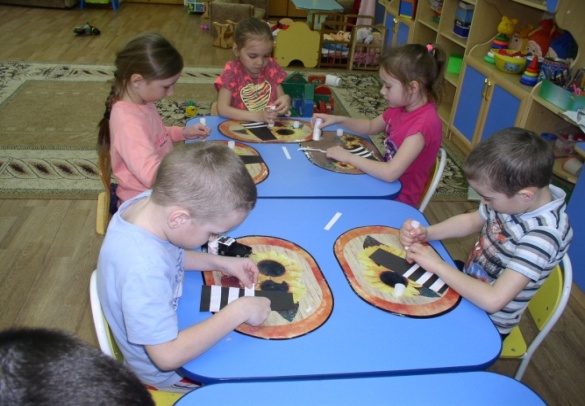 4. Приклеиваем дорожный переход на основу.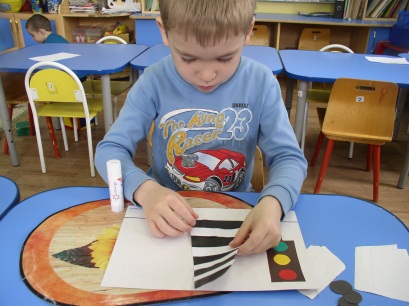 5. Выстригаем основу автомобиля и приклеиваем ее.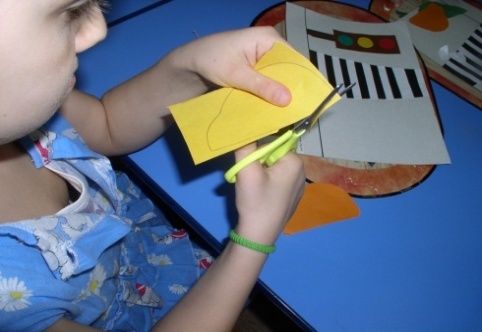 6. Выстригаем 2 маленьких кружочка из черной бумаги и приклеиваем на автомобиль, это будут колеса.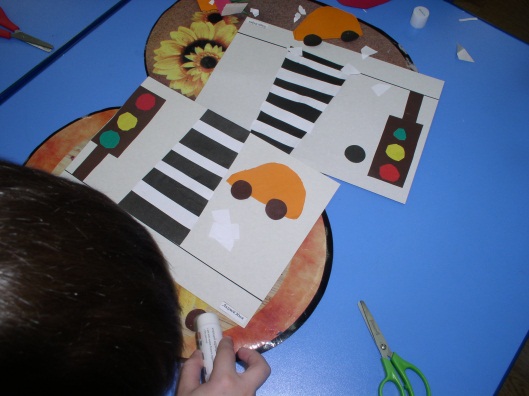 7. Выстригаем 2 маленьких треугольника из белой бумаги и приклеиваем на автомобиль, это будут стекла.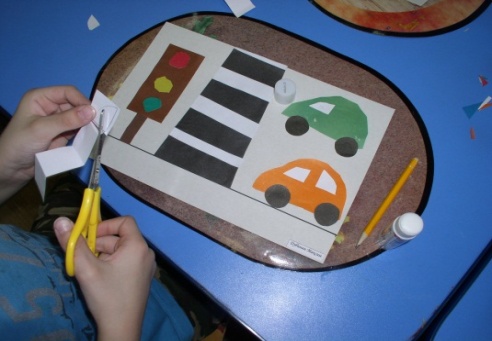 Наша аппликация готова!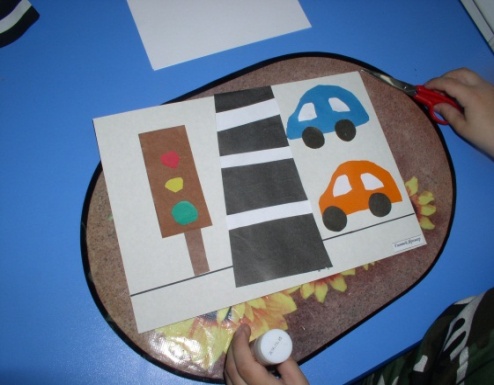 Приложение.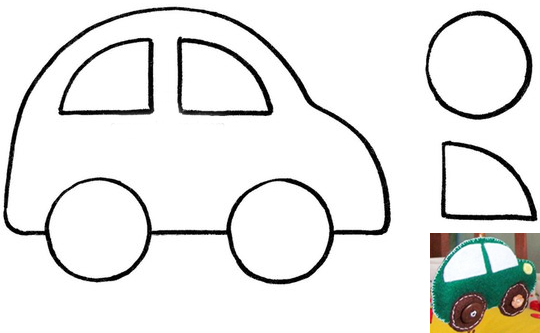 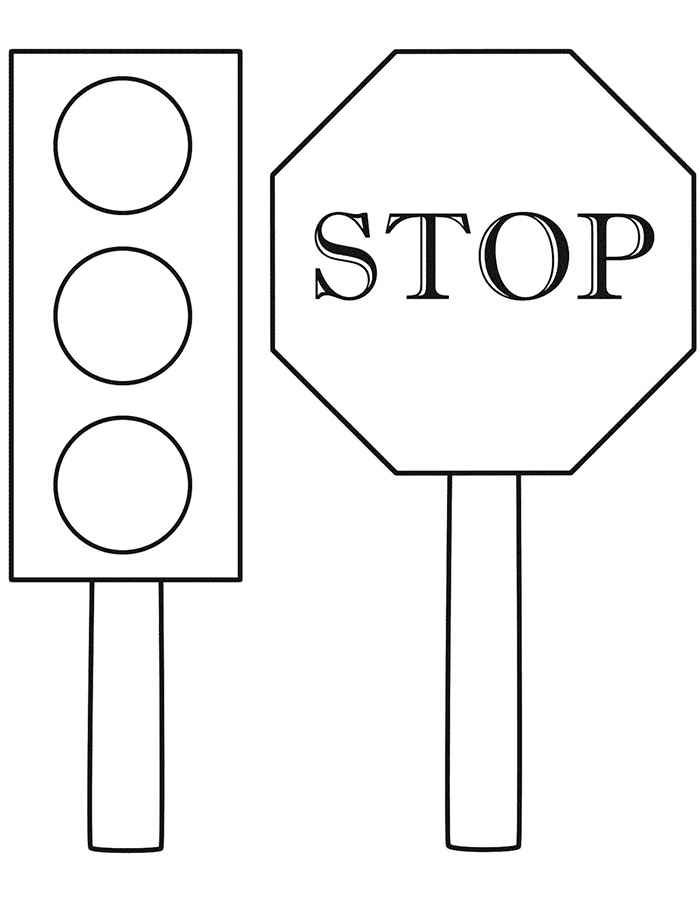 